Túrakód: G_Veker-lapos-8,8_f  /  Táv.: 8,8 km  /  Frissítve: 2022-01-27Túranév: Szent-S-kör / Gyalog_Veker-lapos-8,8 km_fEllenőrzőpont leírás:Feldolgozták: Baráth László, Hernyik András, Valkai Árpád, 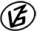 Tapasztalataidat, élményeidet őrömmel fogadjuk! 
(Fotó és videó anyagokat is várunk.)          Elnevezése          ElnevezéseKódjaLeírása1.Spari/R-CSpari/
R-CTermál-tó Ökoturisztikai bázis, az információs táblán2.Veker-lapos / 5Vek-l/5A földutak kereszteződésétől kissé ÉK-re, az út DNÍ-i oldalán, egy kőrisfa É-i oldalán3.Veker-lapos / 6Vek-l/6A földút töréspontjánál, az úttól kissé ÉNY-ra, a laposban, egy fűzfa KÉK-i oldalán4.Veker-lapos / 1Vek-l/1A földutak kereszteződésének K-i szegletében, a fűzfa NYÉNY-i oldalán